									Le Pecq, le 08 février 2016OBJET : circulation et transport, suite aux futures constructions sur le Vésinet et Croissy sur SeineA l’attention de :Croissy sur Seine, Mr Ghipponi, Maire adjoint en charge de la circulation et des transportsLe Pecq, Mr Peytavin, Maire adjoint en charge de la circulation et des transportsLe Vésinet, Mr Joncheray, Maire adjoint en charge de la circulationMme Torno, Maire adjoint en charge des transportsCopie :CASGBS, Mr Fond, Président Mme Bernard, Maire du Pecq et Vice-Présidente transports circulationMr Joly, Vice-Président transports circulationCroissy sur Seine, Mr Davin, MaireLe Vésinet, Mr Grouchko, MaireMesdames, Messieurs,Nous faisons suite à notre rencontre en date du 19 janvier 2016, entre nos trois associations de riverains et les représentants des trois mairies concernées par les problèmes de circulation qui seront fortement aggravés par les futures constructions du Vésinet (parc de l’hôpital) et de Croissy sur Seine (Moulin vert et n° 89) sur le Chemin de ronde.Tout d’abord, nous vous remercions très sincèrement pour cette réunion de concertation, et nous souhaitons vivement que cela soit le point de départ d’un travail commun sur ce sujet essentiel de la circulation et des transports, pour la sécurité et la sérénité des habitants.Comme nous vous l’avons indiqué lors de cette réunion, nos trois associations qui représentent les riverains du Pecq, du Vésinet et de Croissy, souhaitent continuer à être informées et associées au travail de réflexion. A ce titre, nous vous remercions de nous faire parvenir l’étude dont vous nous avez parlé, réalisée par le cabinet ITER. Certains points de cette étude ont déjà été présentés aux associations le 15 janvier dernier et il nous apparaît nécessaire de disposer de celle-ci pour participer utilement à la réflexion.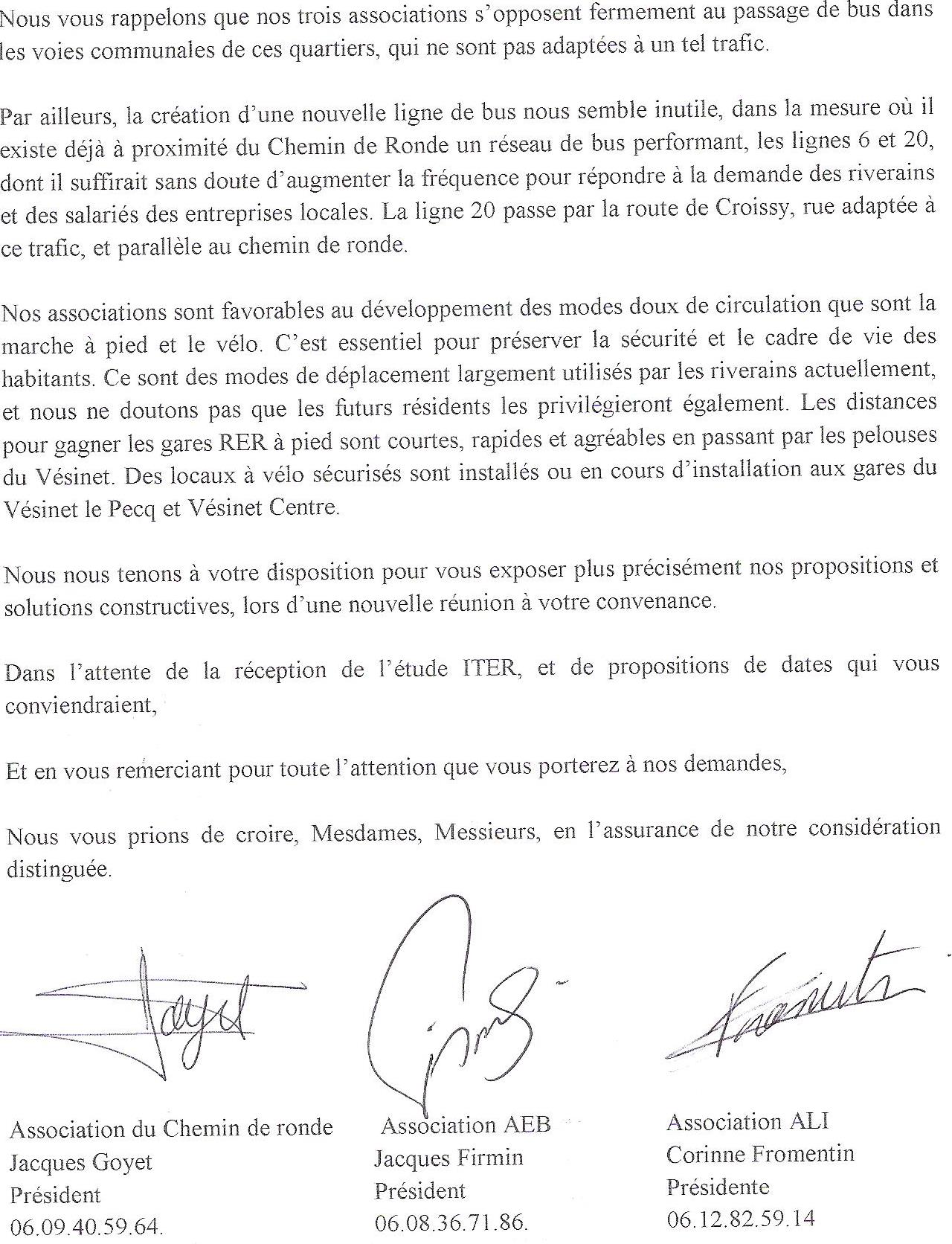 